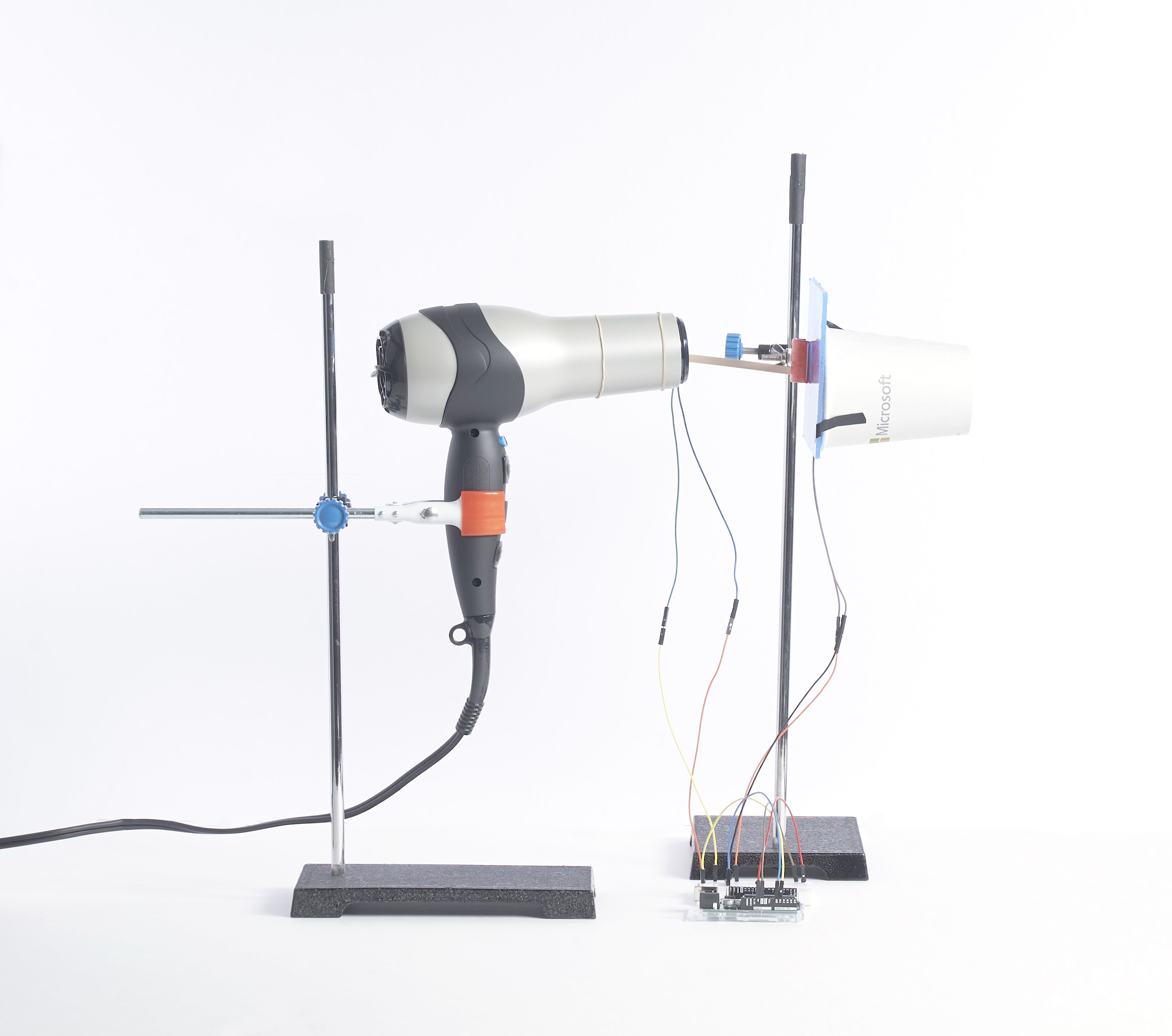 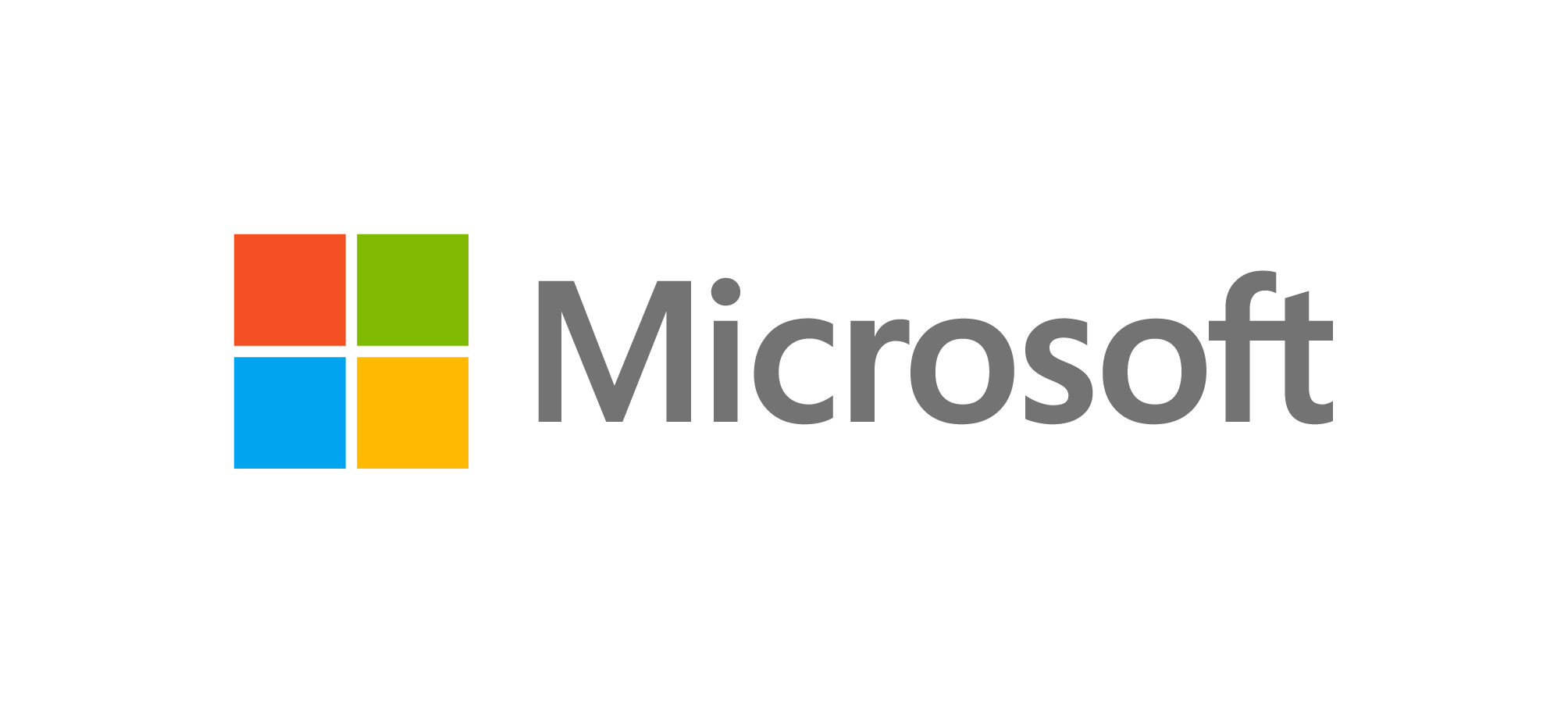 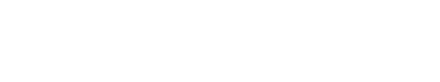 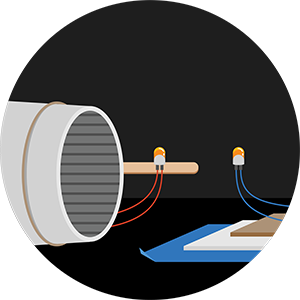 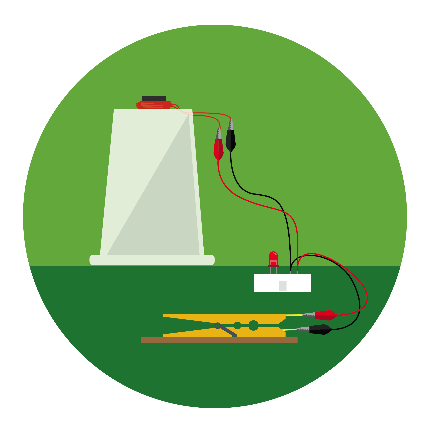 Трябва ли ви помощ да намерите материали? Вижте списъка за пазаруване, за да изчислите количествата материали, които ще ви са нужни: aka.ms/heatshield-materials/en-usНастройване на термисторен сензор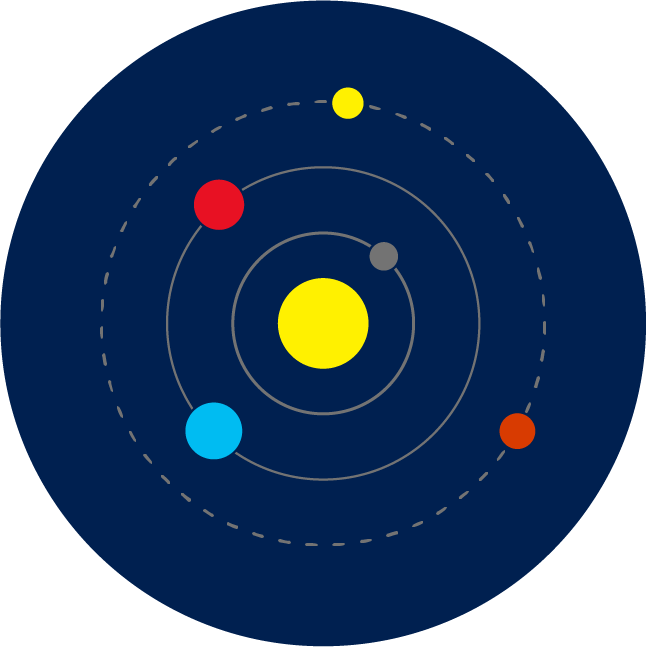 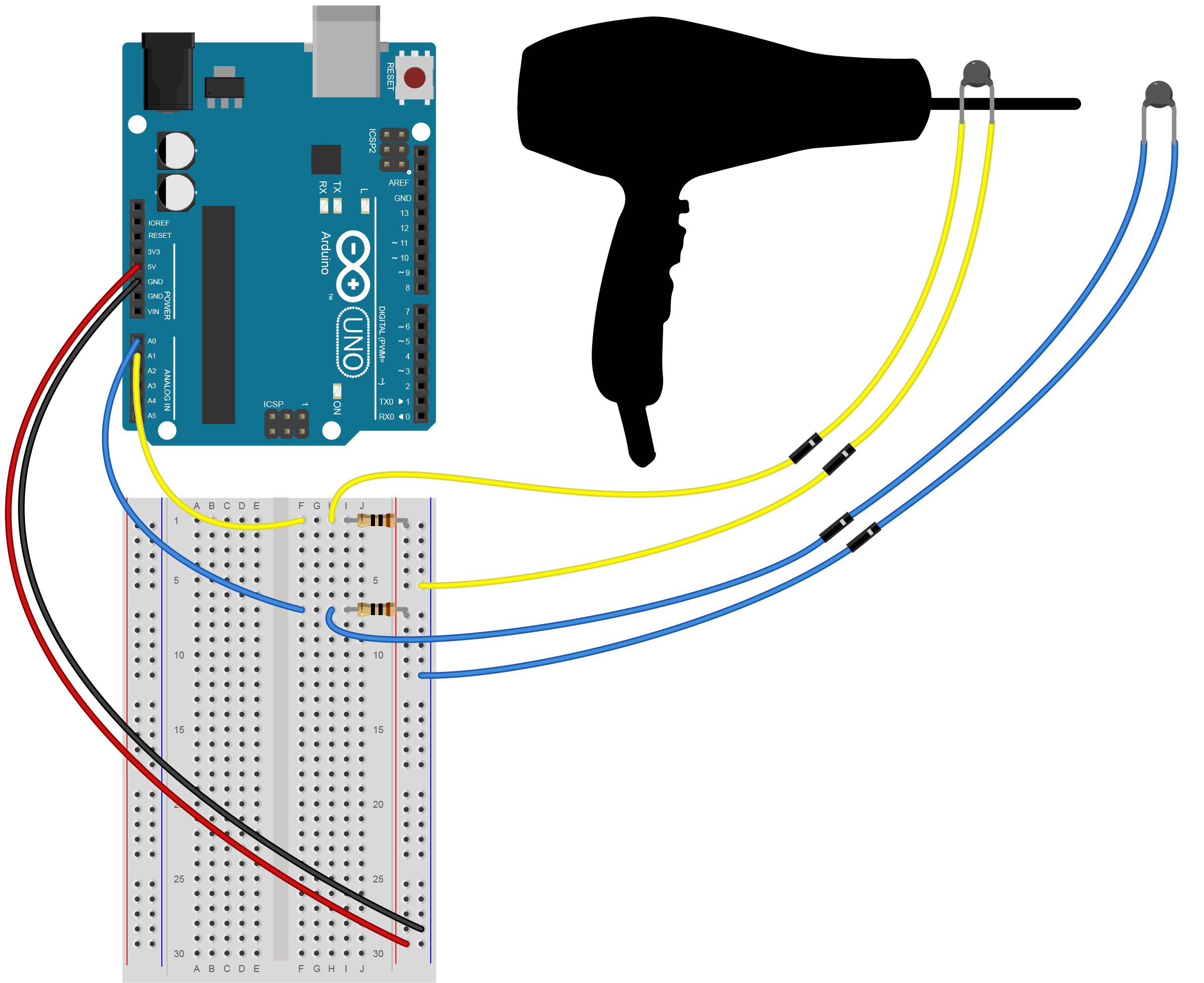 Circuit images made with Fritzing and are licensed for use under CC by SA 3.0. See http://creativecommons.org/licenses/by-sa/3.0/ for the full description. Исталирайте код за ArduinoСвържете вашите сензори (micro:bit)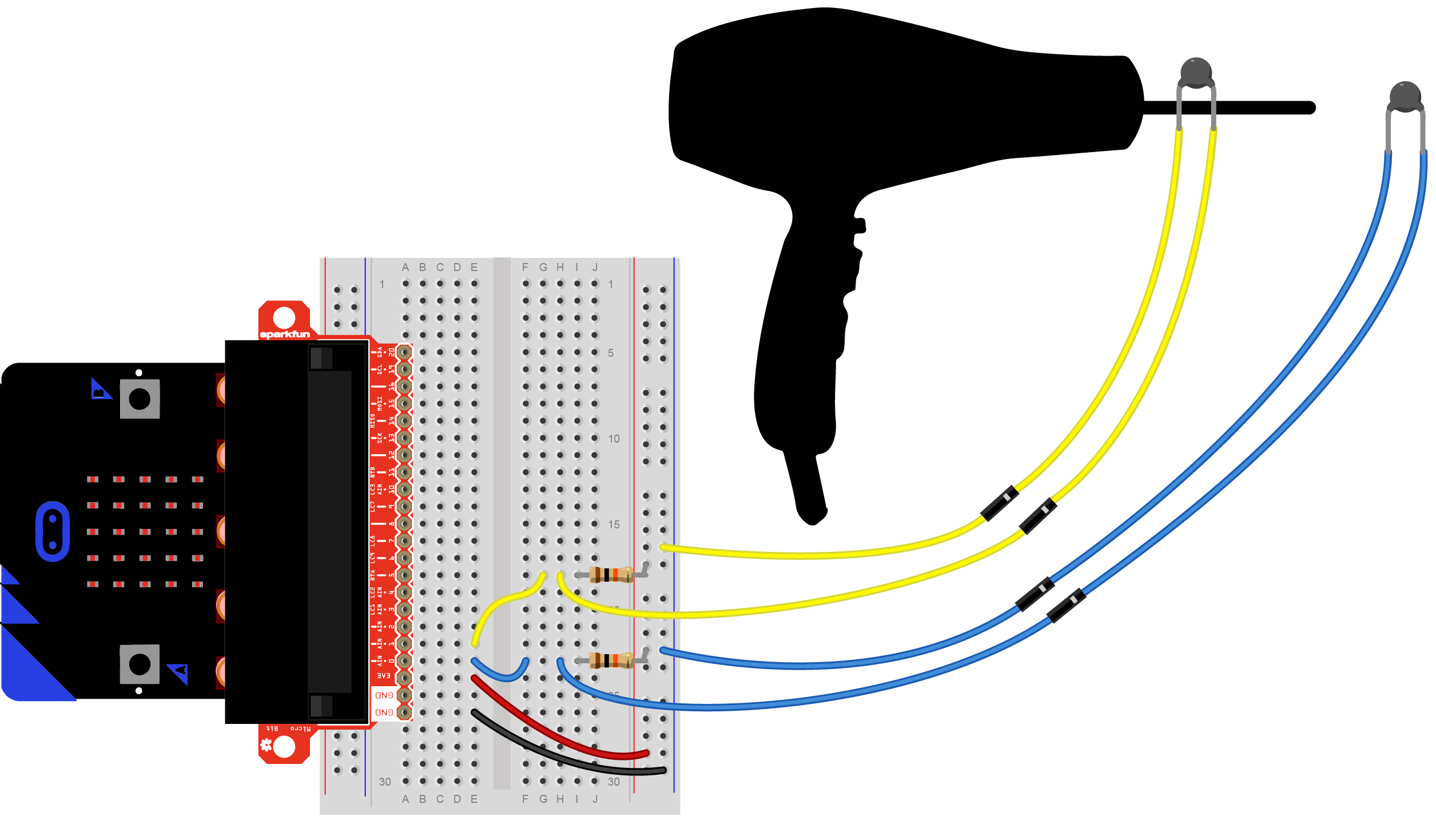 Инсталирайте код за micro:bit Отворете Excel и включете Data StreamerData Streamer с Excel O365. Абонаментът за O365 включва Excel и Data Streamer безплатно.Data Streamer с Excel O365 версия за настолен компютър.За ограничен период от време Data Streamer може да се използва с версия Excel 2016 за настолен компютър. Смъкнете Data Streamer от сайта Microsoft Store. След инсталиране Data Streamer автоматично ще бъде активен в ExcelСравняване на Свойства на Вещества Персонализираната работна книга в Excel ще намерите тук: aka.ms/heatshield-workbookСравняване на МатериалиВ първия работен лист ще изследвате свойствата на материали, за да придобиете основно разбиране за топлинен капацитет, плътност и точка на топене. След като сравните свойствата на материалите и изберете три материала, които да изпробвате, преминете към страницата за събиране на данни.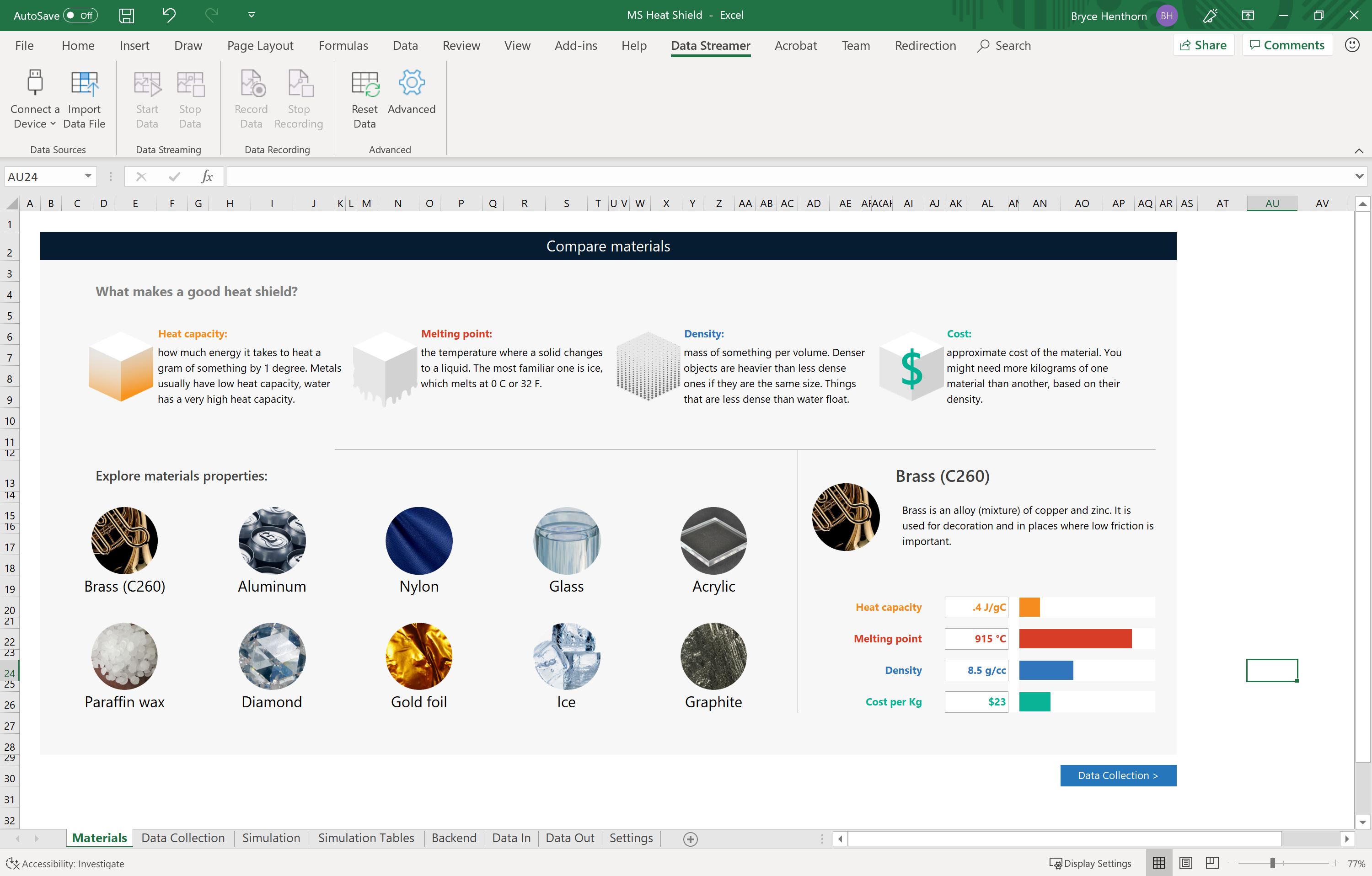 Пригответе се да визуализирате данниЗа да използвате Data Streamer Add-in, уверете се, че вашият компютър отговаря на следните технически изисквания:Компютър с Windows 10 и Excel O365 Desktop.Активирайте Data Streamer add-in. Вижте инструкциите на предишната страница.Персонализираната работна книга в Excel можете да намерите тук: aka.ms/heatshield-workbook.Поздравления! Вече сте готови да визуализирате данни от сензора в реално време. За да визуализирате данни, последвайте тези стъпки: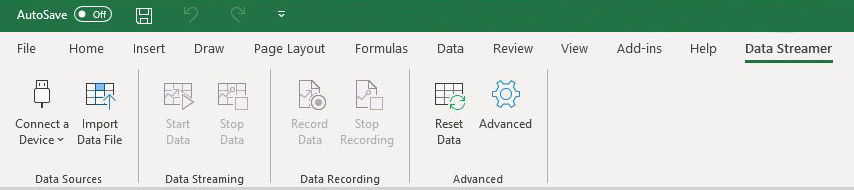 Отстраняване на неизправности на ArduinoВашият Arduino е включен, но не получавате данни или данните не реагират? Последвайте тези стъпки, за да решите проблема:Проверете дали Arduino отчита в Data Streamer:В подпрозореца Data Streamer, натиснете “Connect Device” и изберете Arduino.Изберете “Start Data” и отидете на прозорец “Data In”. Ако микроконтролерът е успешно свързан, ще видите как се появяват числа на вашия екран.Проверете дали кодът за Arduino е успешно качен. Програмата на Arduino би трябвало да изпише „Uploaded Successfully“ в лентата за състояние на дъното и би трябвало да виждате мигането на светлините на Arduino.Проверете дали всички заземени (“GND”) жици са свързани за същото място.Проверете дали джъмперните жици са здраво захванати.Проследете веригата и проверете дали всички части са свързани за прототипната платка правилно. Проверете всеки термистор един по един.Отстраняване на неизправности на micro:bitВашият micro:bit е включен, но не получавате данни или данните не реагират? Последвайте тези стъпки, за да решите проблема:Проверете дали micro:bit отчита в Data Streamer:В подпрозореца Data Streamer, натиснете “Connect Device” и изберете micro:bit.Изберете “Start Data” и отидете на прозорец “Data In”. Ако микроконтролерът е успешно свързан, ще видите как се появяват числа на вашия екран.Проверете дали всички заземени (“GND”) жици са свързани за едно и също място..Проверете дали джъмперните жици са здраво захванати.Проследете веригата и проверете дали всички части са свързани за прототипната платка правилно. Проверете всеки термистор един по един.Нагласяне на базовия опитИзпробване на материалиСъбиране на данни Използвайте сешоара, за да генерирате топлина, която симулира топлината по време на спускането на капсула. Първо запазете базов опит без материал за смекчаване, като след това използвате различни материали, които да служат като топлинни щитове. Не забравяйте да въведете името на всеки материал. Повторете стъпката за изпробване на материали за всеки един материал.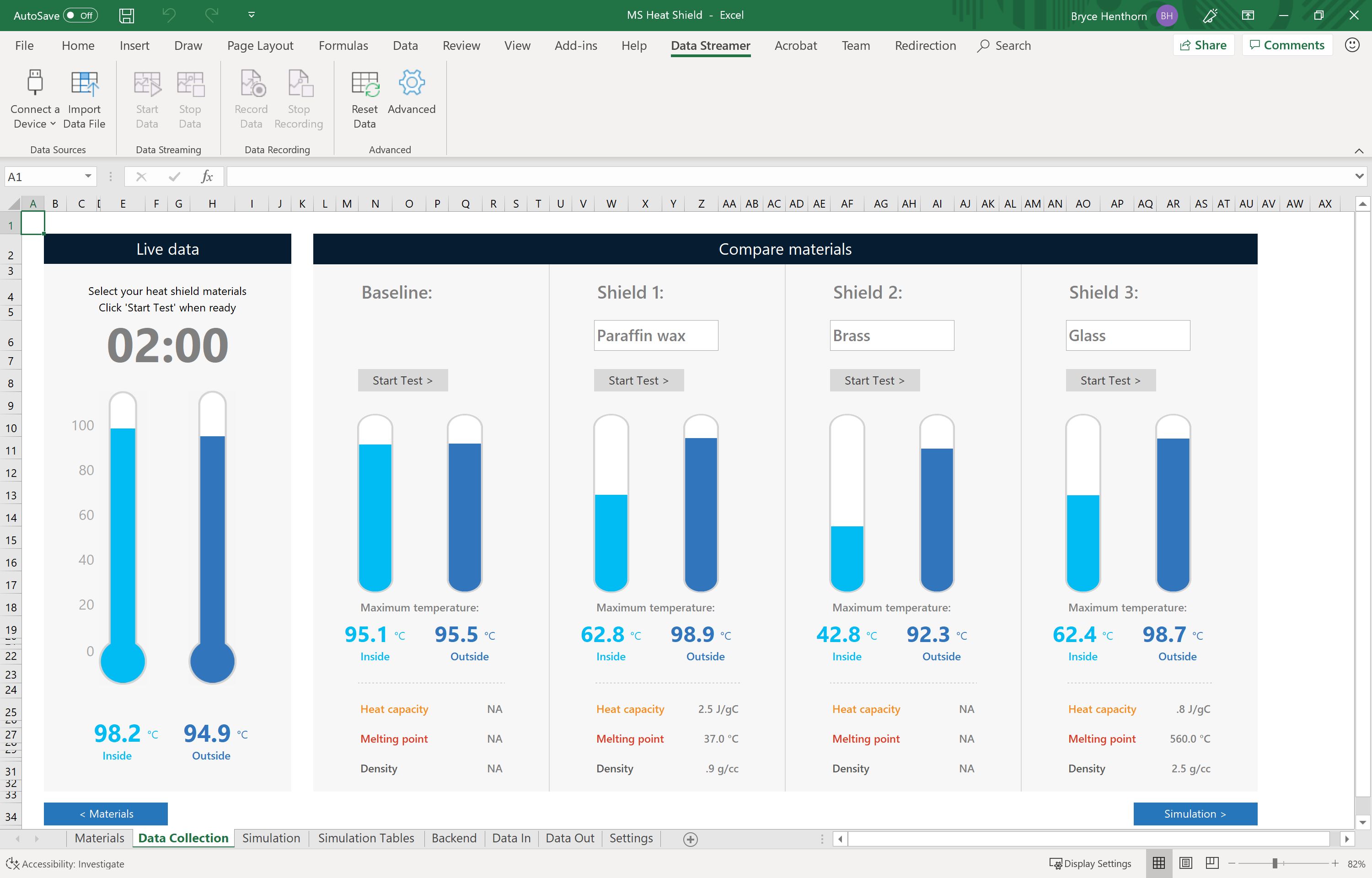 Настройка за изпробване на материал в лабораторна процедураСимулация на спускане на капсула Симулация на капсула  Този работен лист показва пробна симулация за всеки материал, когато е приложен на капсулата. Натиснете „Start“, за да визуализирате спускането на капсулата и да изследвате топлоизолацията на всеки материал. Използвайте тези данни, за да определите дали материалът ще бъде способен да предпази товар при завръщане на Земята.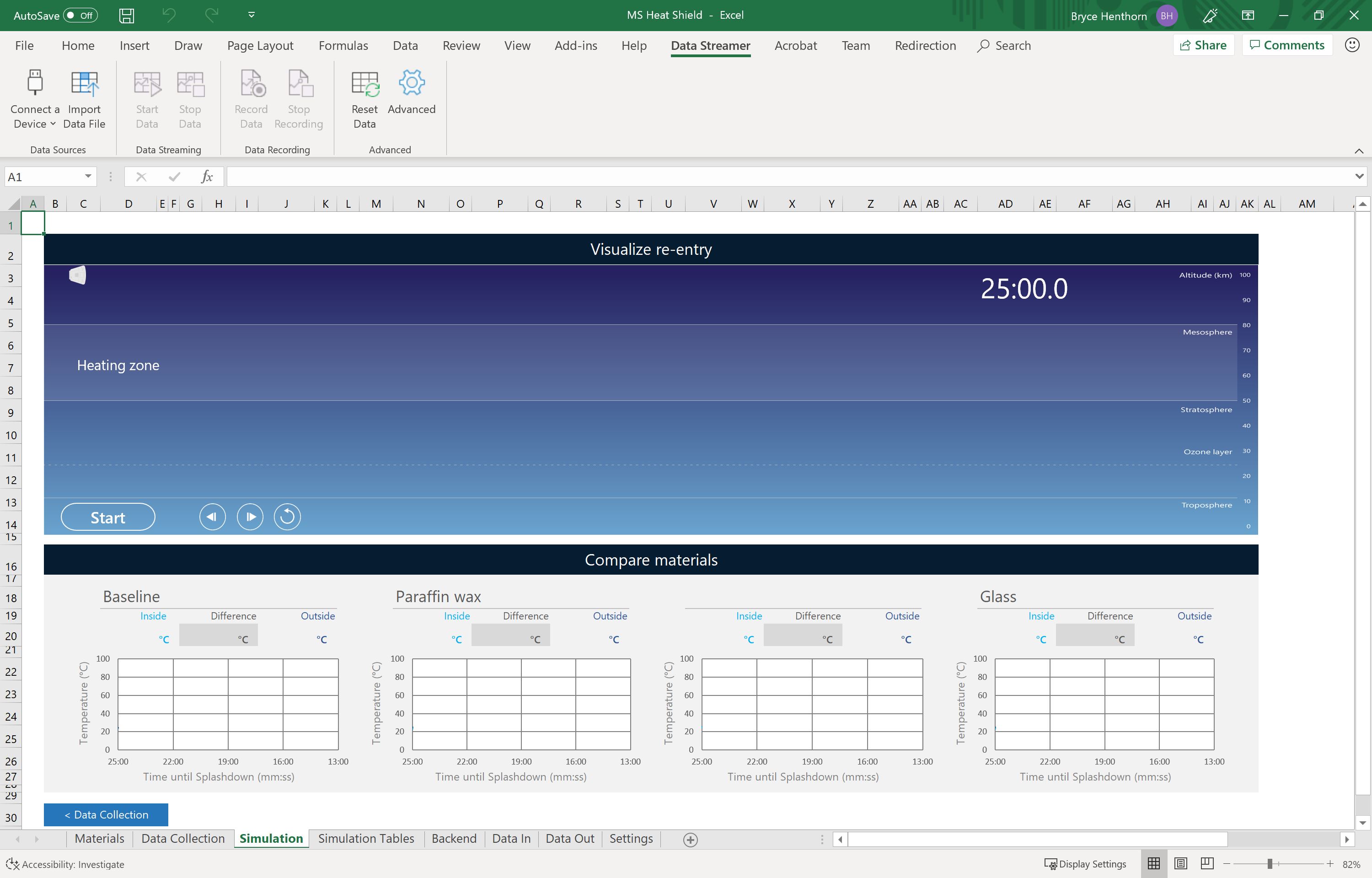 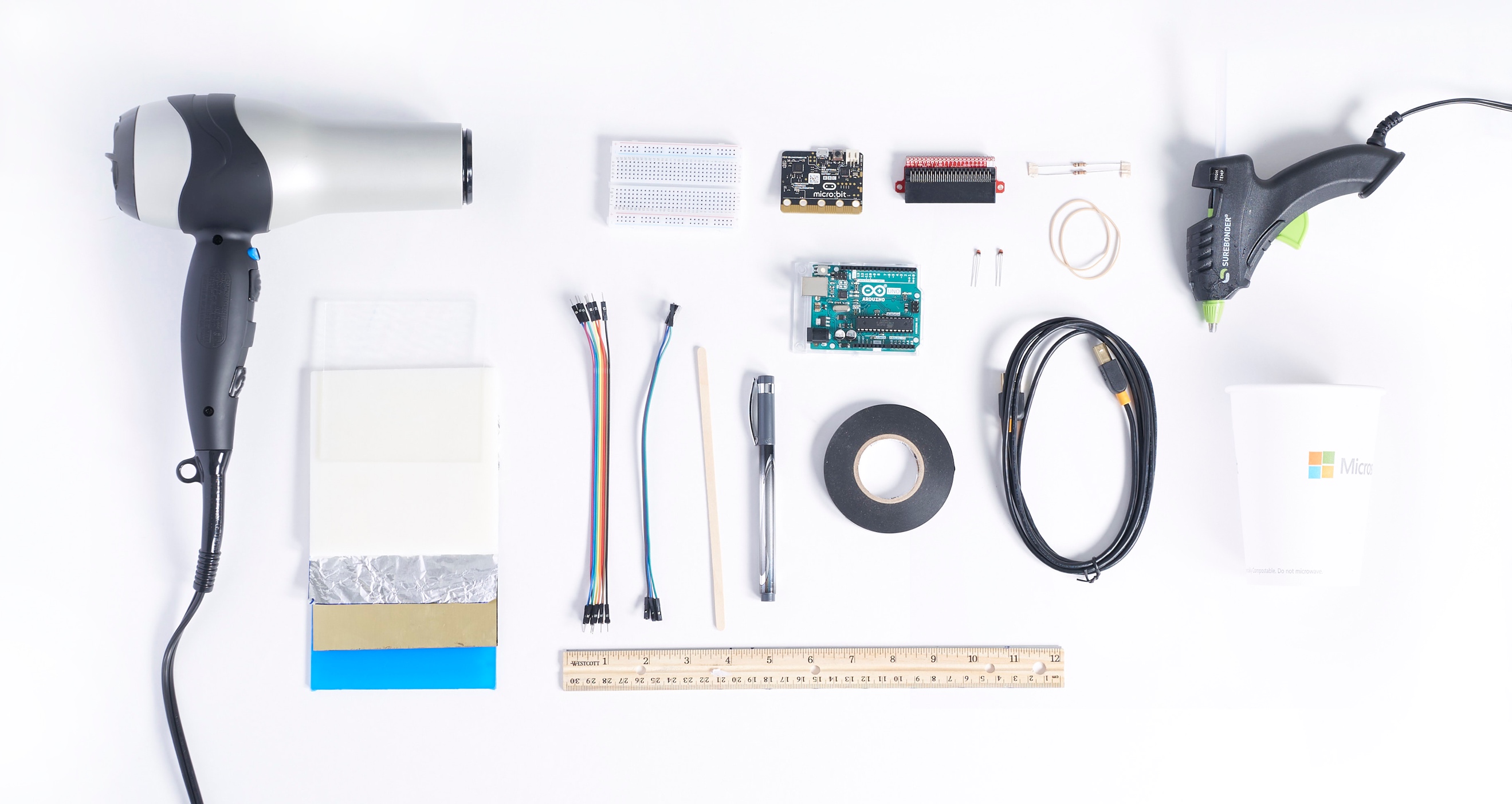 Необходими материали и инструменти Материали2 гумени ластика (A)1 дървена бъркалка (B)2 термистор 10k (C)2 резистор 10k (brown-black-orange) (D)8 джъмперни жици с мъжки преходници (E)4 джъмперни жици с женски преходници (F)1 средна прототипна платка (G)1 250 мл хартиена чашка (H)изолирбанд (J)Материали за Arduino Uno1 микроконтролер Arduino Uno (K)1 кабел USB A-to-B type B (L)Материали за micro:bit1 микроконтролер micro:bit (M)1 микро USB кабел (N)1 краен конектор (O)Материали за изпробване стъкло, найлон, алуминий, месинг и акрил (10x10cm) (I)Набор от инструменти сешоар 1800 (Вата минимум) (P)2 рингови поставки със скоба  (Без снимка)пистолет за горещ силикон (Q)метрична линия (R)химикал (S)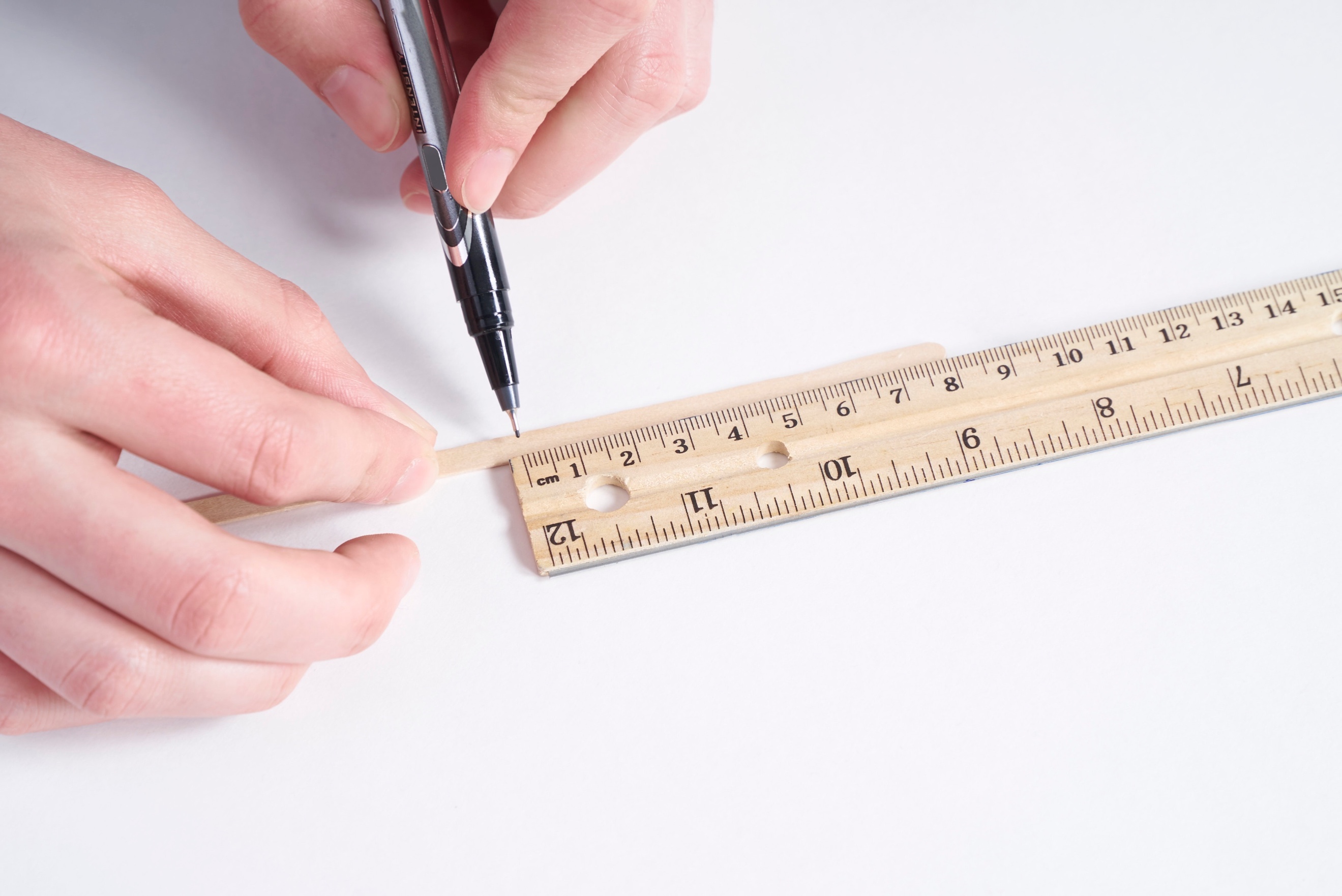 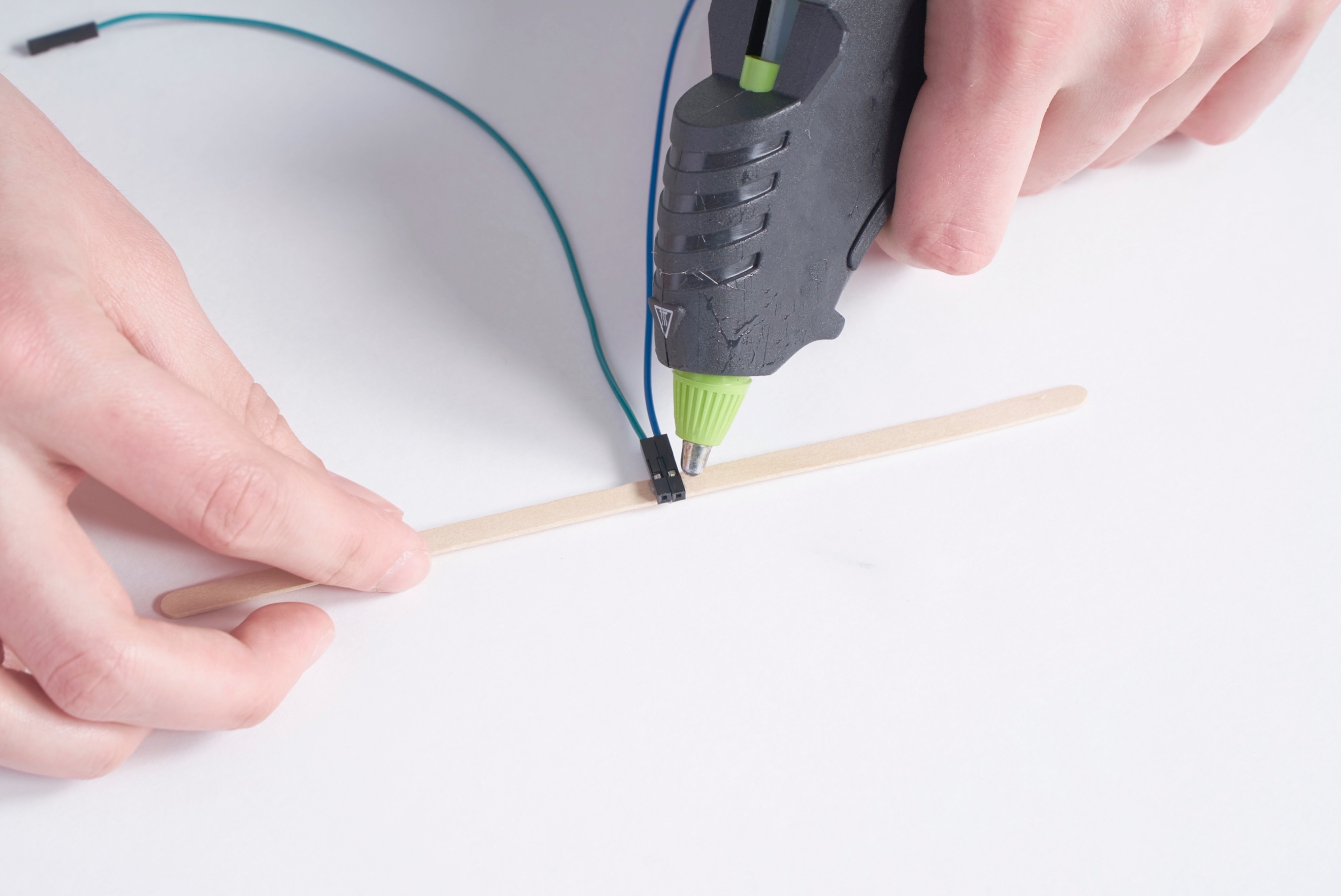 1 | Маркирайте бъркалката на 8 см от единия край.	2 | Залепете краищата на две джъмперни жици с женски преходници на маркировката.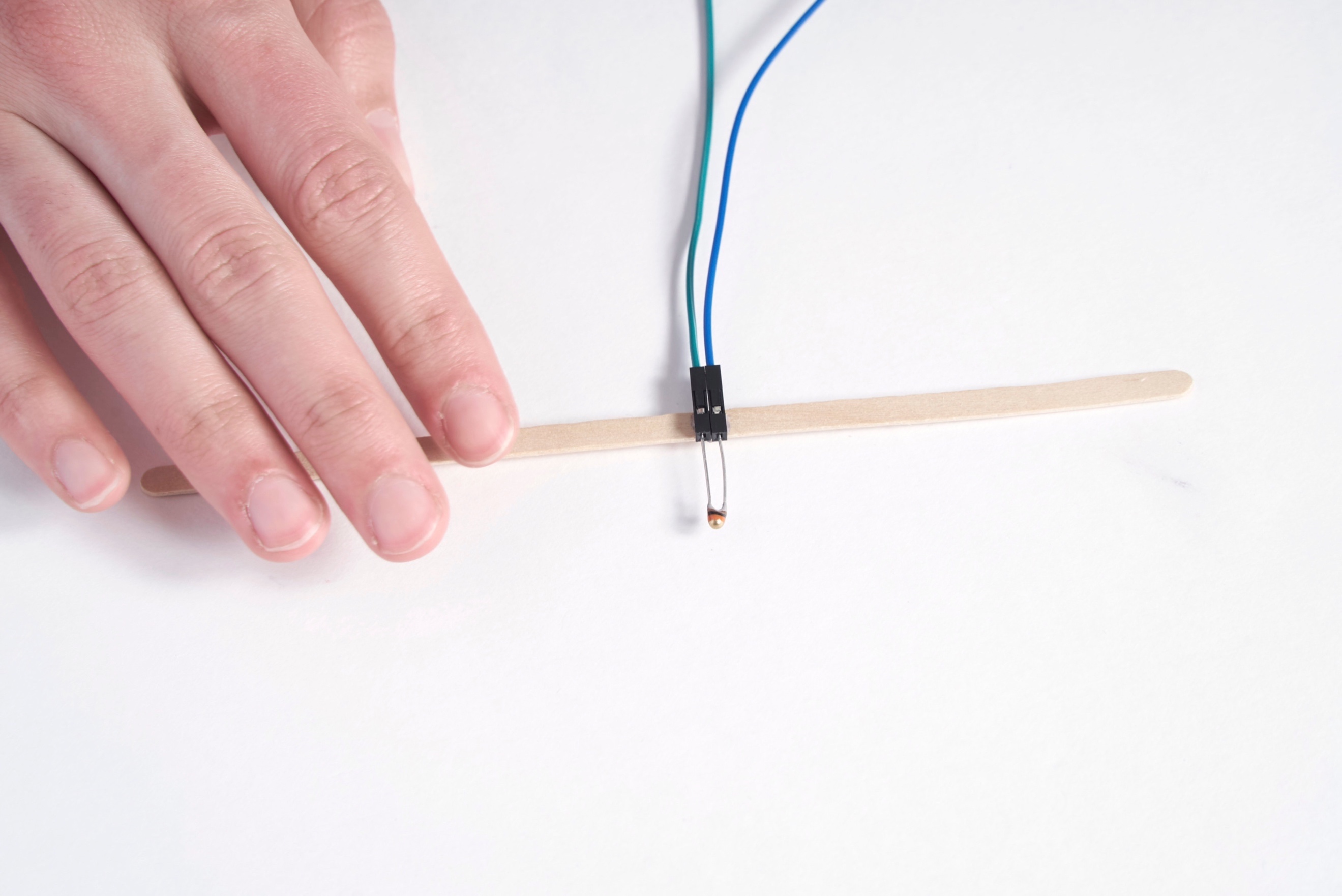 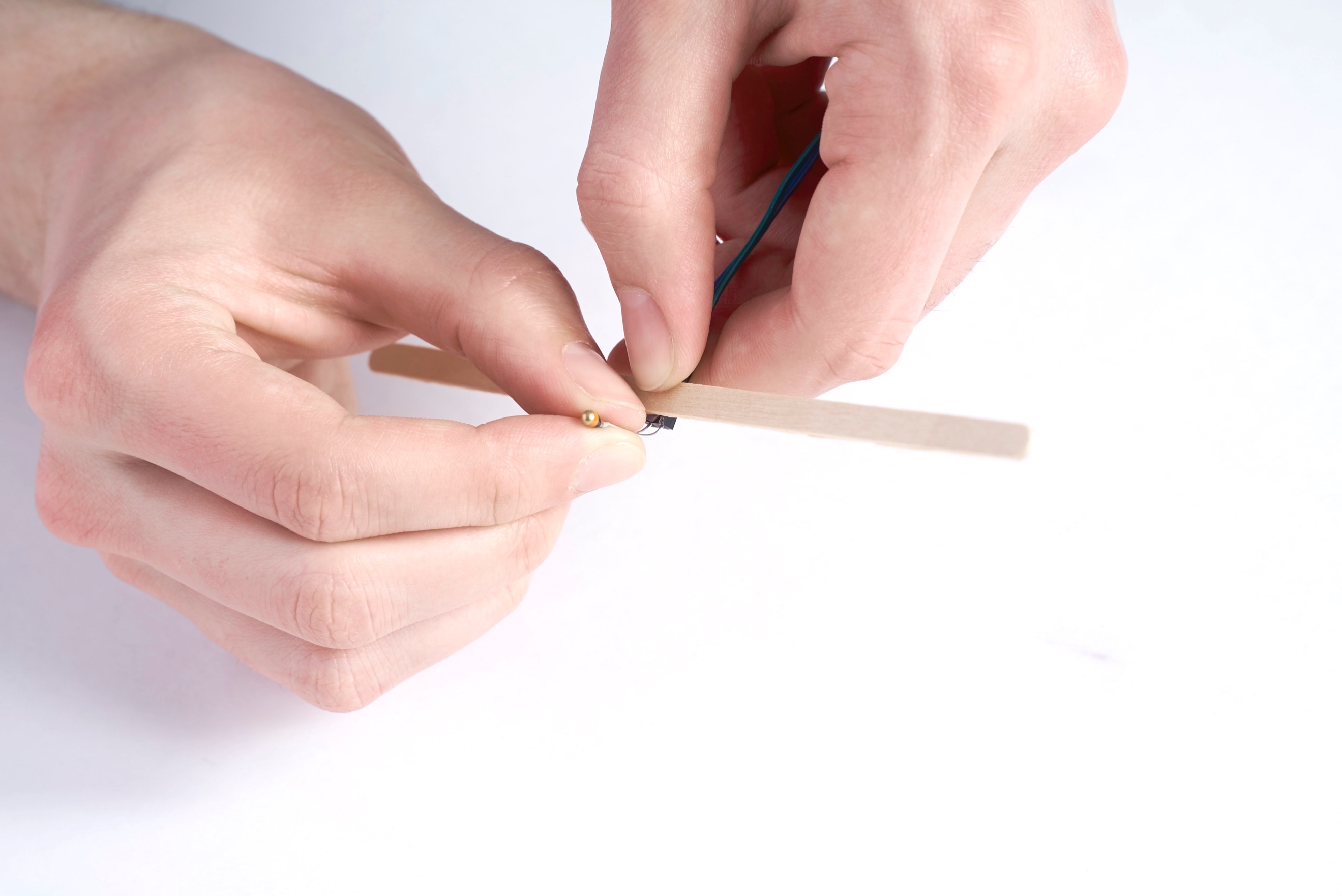 3 | Сложете жичните проводници на един от термисторите в залепените краища на джъмперните жици.4 | Сгънете жичните проводници на 90 градуса.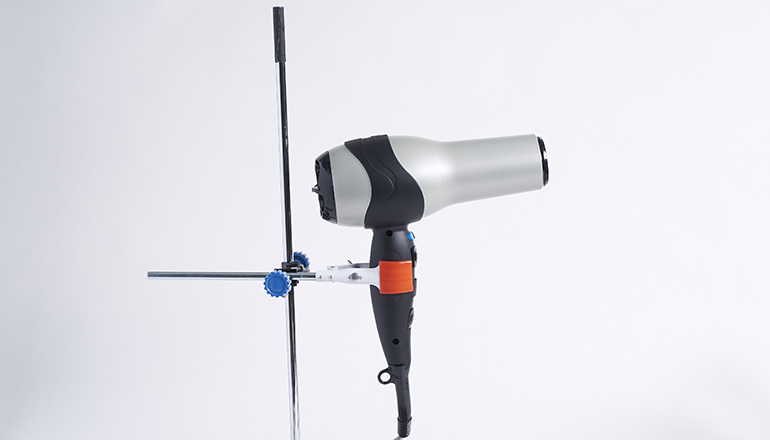 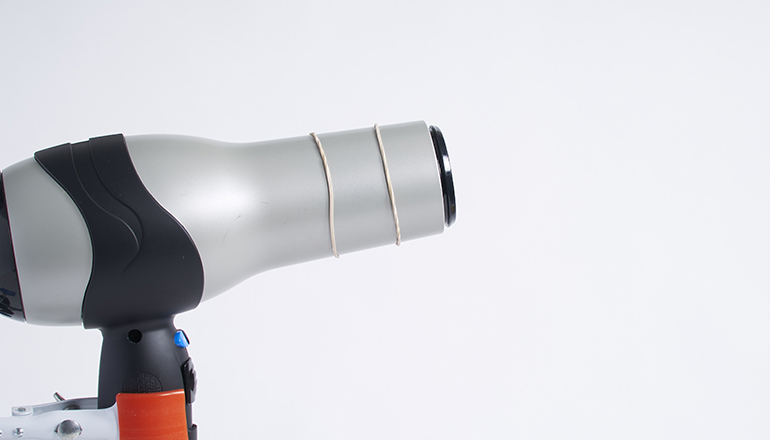 5 | Застопорете сешоар за една от ринговите поставки.6 | Сложете два гумени ластика на края на сешоара, както е показано.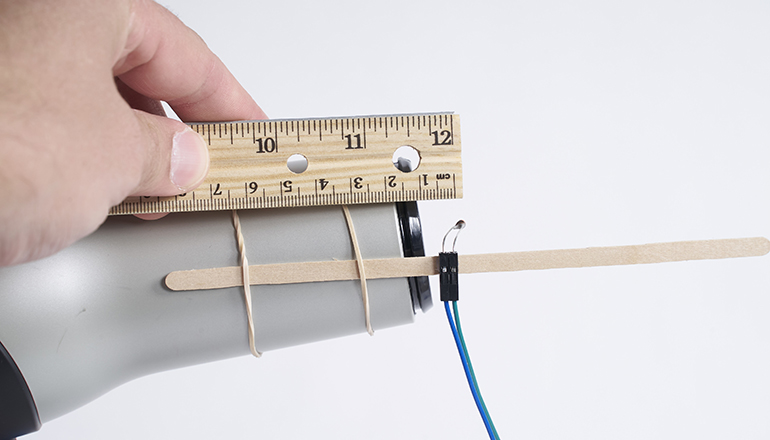 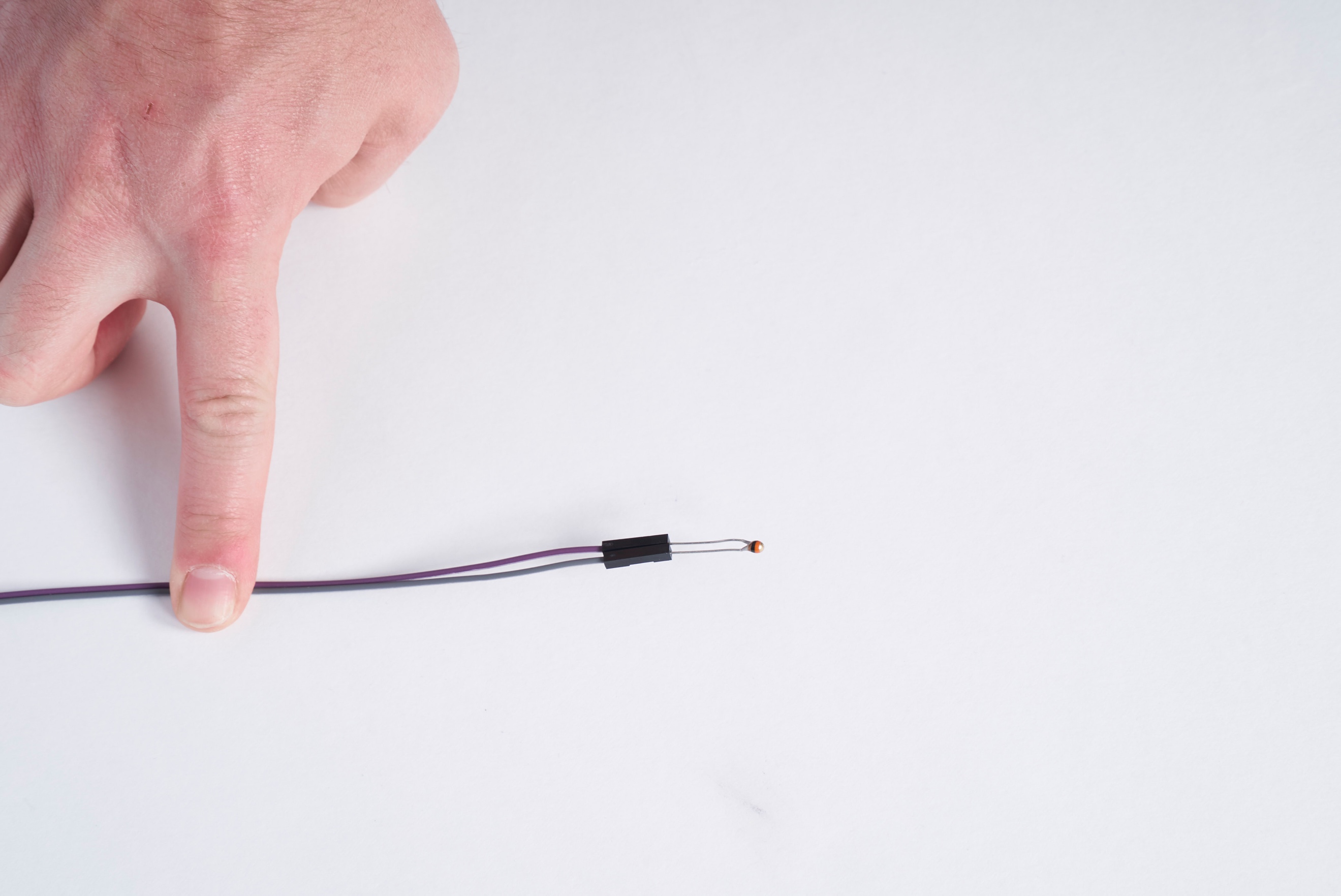 7 | Закачете бъркалката за сешоара, използвайки ластиците. Нагласете термистора, така че да бъде на 1 см от предната част на сешоара и да се намира в потока на топъл въздух. Залепете с тиксо ластиците и бъркалката. 	8 | Вкарайте жичните проводници на втория термистор в още две джъмперни жици с женски преходници.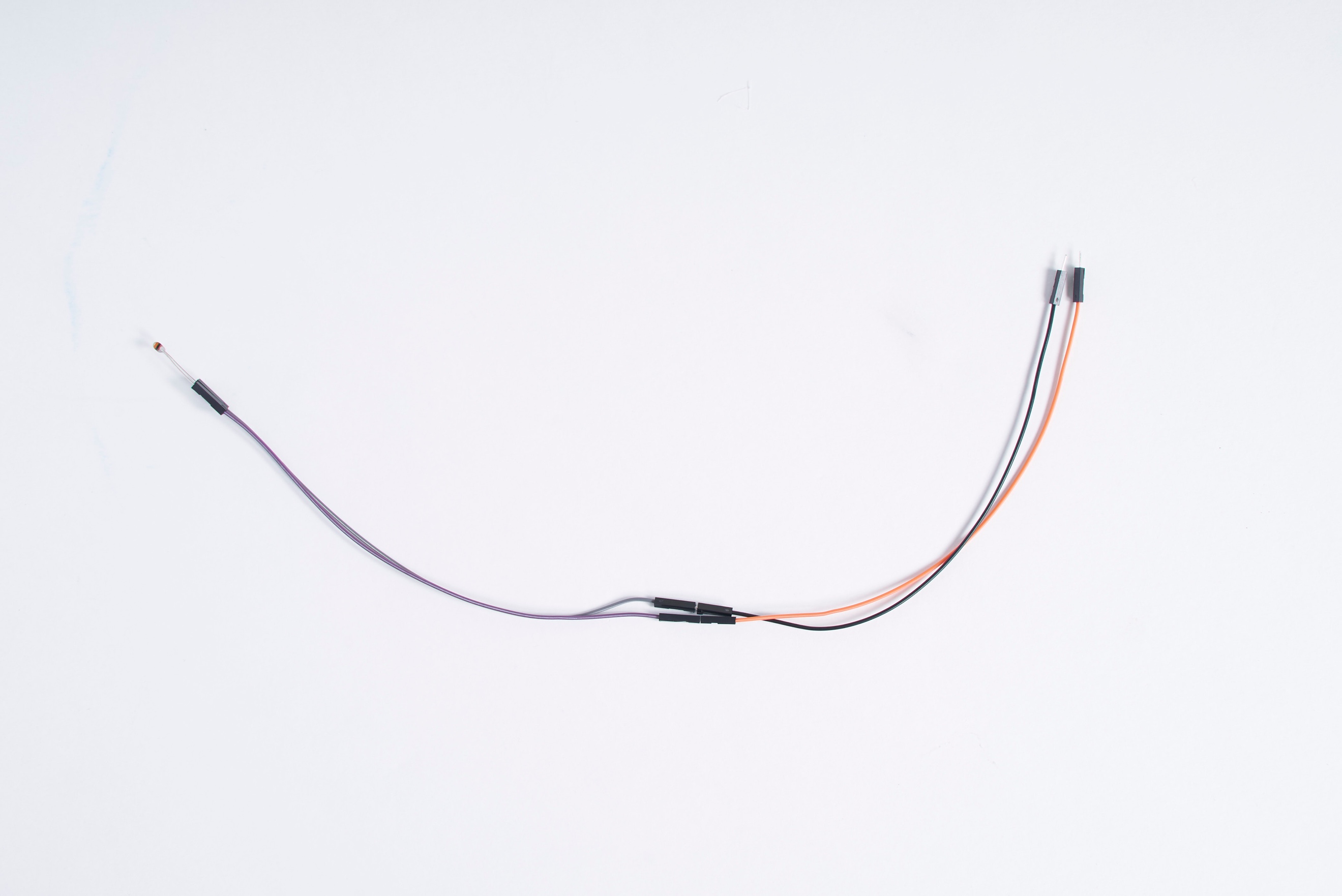 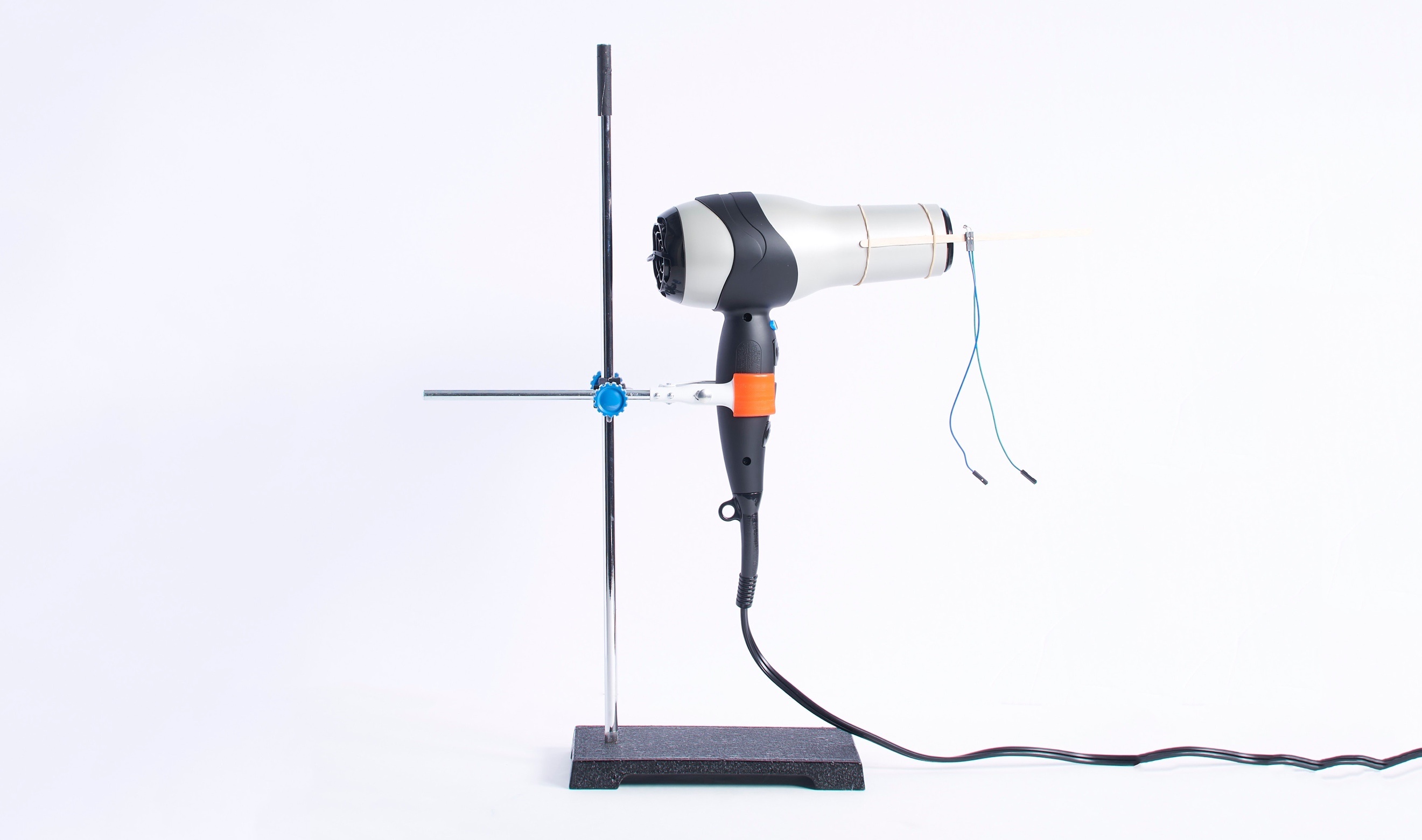 7 Удължете жиците като свържете джъмперна жица с мъжки преходници с всяка джъмперна жица с женски преходници в термистора.	8 Готови сте да свържете с микроконтролер! Ако използвате Arduino, минете на страница 6, ако използвате micro:bit, минете на страница 8. Сешоарът ще ви потрябва отново на страница 14.Свържете вашите сензори (Arduino Uno)1 Използвайки две джъмперни жици, свържете щифт 5V с една от положителните релси на силовата шина на вашата прототипна платка. След това свържете щифт GND с отрицателната релса на силовата шина.2 | Свържете щифт A1 с празен ред на прототипната платка.3 | Свържете 10-килоомовия резистор между реда, използван в стъпка 2, и положителната релса на силовата шина4 | Свържете една жица от първия термистор (свързан със сешоара) към същия ред с джъмперната жица и резистора. Свържете другата жица с отрицателната релса на силовата шина.5 | Свържете щифт A0 с празен ред на прототипната платка чрез джъмперна жица. 6 | Свържете 10-килоомовия резистор между реда, използван в стъпка 5, и положителната релса на силовата шина.7 | Свържете една жица от втория термистор към същия ред с джъмперната жица и резистора. Свържете другата жица с отрицателната релса на силовата шина.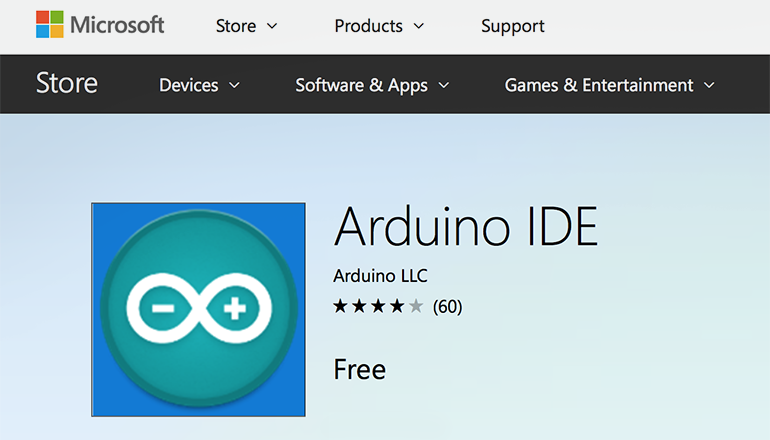 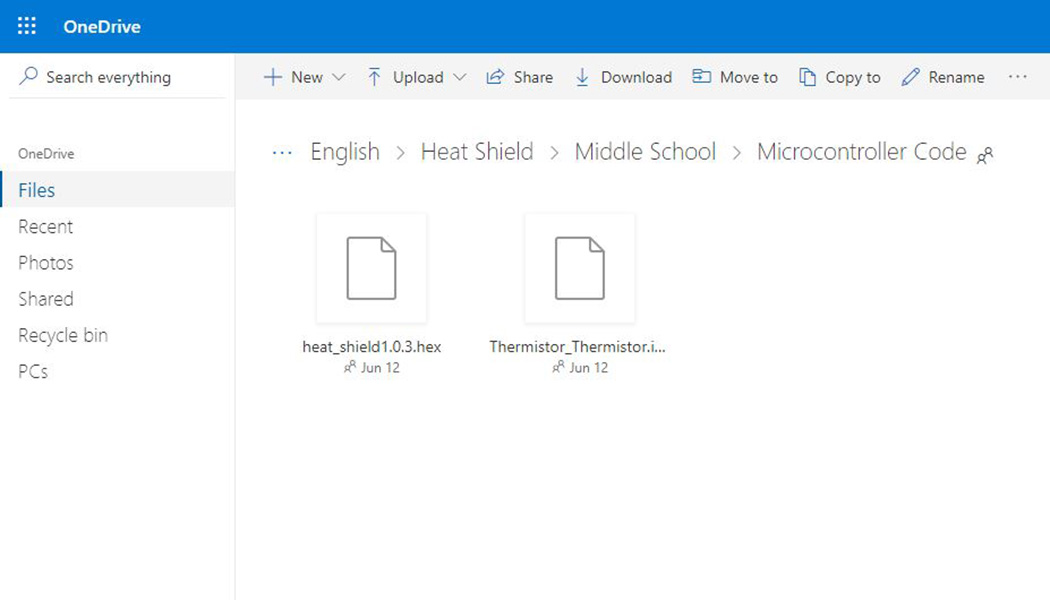 1 | Инсталирайте Arduino IDE от Microsoft Store. Следвайте инструкциите за да приключите успешно инсталацията: aka.ms/hackingSTEM2 | Отидете на aka.ms/heatshield-code и инсталирайте флаш кода с име Thermistor_Thermistor.ino.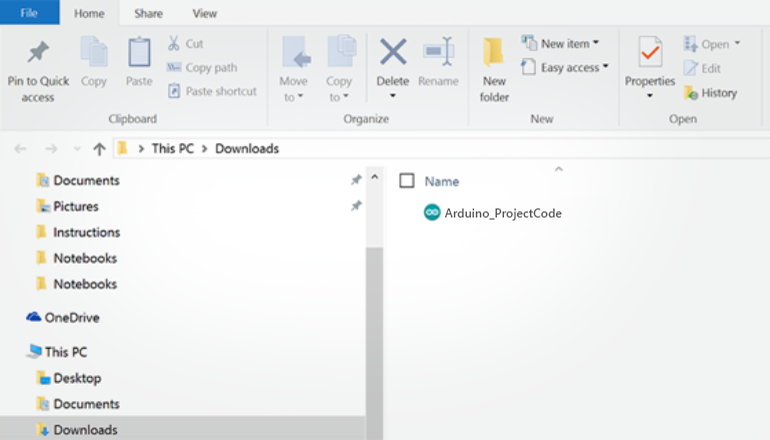 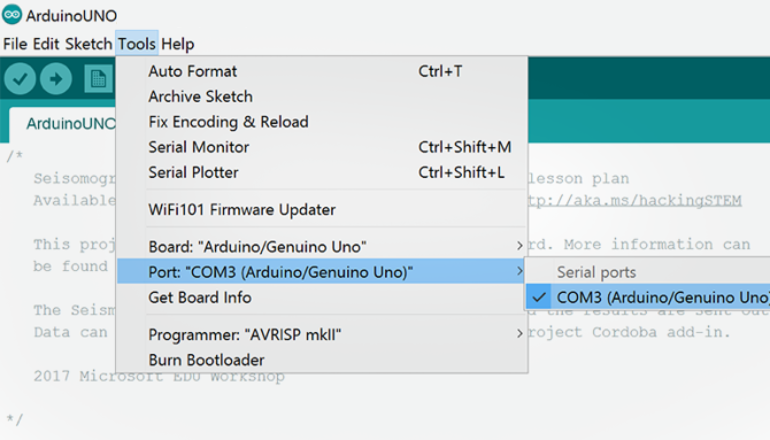 3 | Отворете инсталираният файл, за да стартирате приложението Arduino.4 | В приложението Arduino изберете: Tools > Port > COM 3 (Arduino/Genuino Uno). Възможно е портът да е различен от COM3.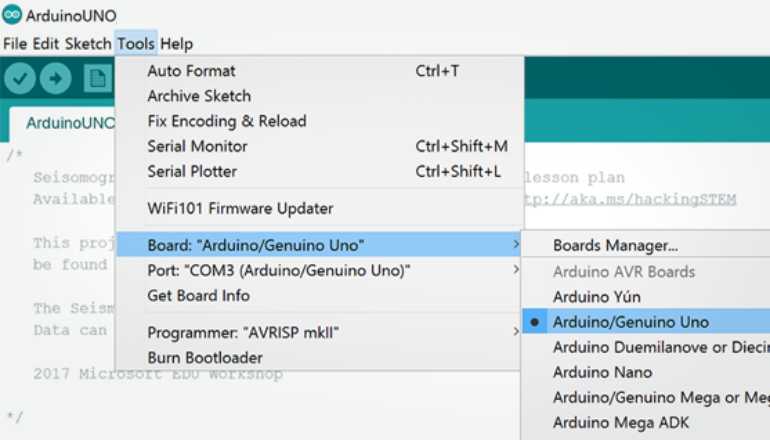 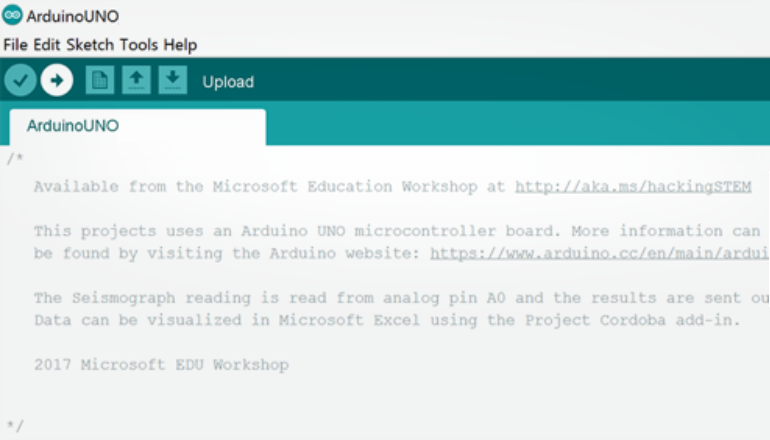 5 | После изберете Tools > Board: Arduino/Genuino Uno.6 | Натиснете кръглия бутон със стрелка, за да качите кода.1 | Използвайки две джъмперни жици, свържете щифт 3V с положителната релса на силовата шина на вашата прототипна платка. След това свържете щифт GND с отрицателната релса на силовата шина.	2 | Свържете щифт 1 с празен ред на прототипната платка 3 | Свържете 10-килоомовия резистор между реда, използван в стъпка 2, и положителната релса на силовата шина4 | Свържете една жица от първия термистор (свързан със сешоара) към същия ред с джъмперната жица и резистора. Свържете другата жица с отрицателната релса на силовата шина.5 | Свържете щифт 0 с празен ред на прототипната платка чрез джъмперна жица. 6 | Свържете 10-килоомовия резистор между реда, използван в стъпка 5, и положителната релса на силовата шина7 | Свържете една жица от втория термистор към същия ред с джъмперната жица и резистора. Свържете другата жица с отрицателната релса на силовата шина.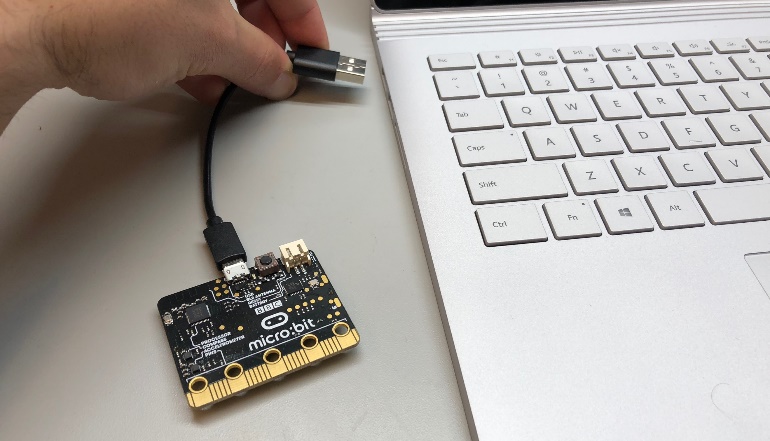 1 | Отидете на aka.ms/heatshield-code и изтеглете файла с разшрение .hex.2 | Вклочете вашия  micro:bit към компютъра като използвате USB кабел. Инсталирайте този драйвер. Ако преди това сте инсталирали този драйвер, не е нежбходимо да го правите отново.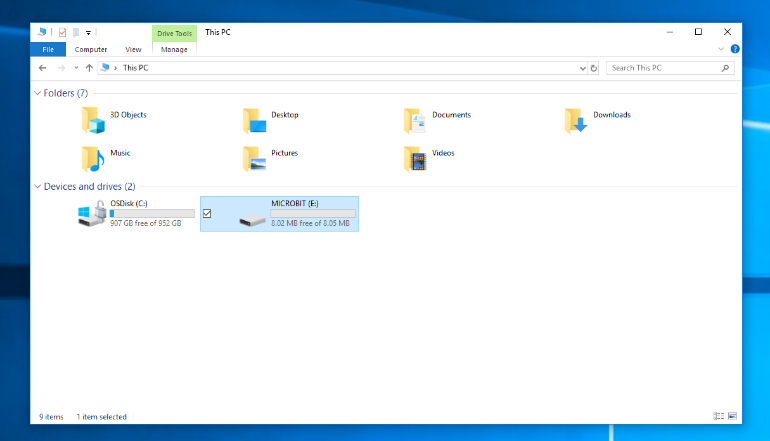 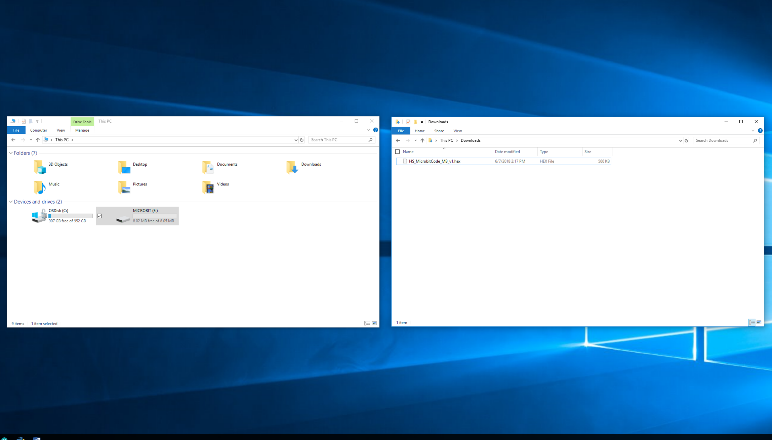 3 | В прозореца на File Explorer изберете micro:bit. Визуализира се като закачено външно устройство.4 | Отворете втори прозорец на File Explorer и отидете в папка Downloads. Уверете се, че виждате на екрана и двата прозореца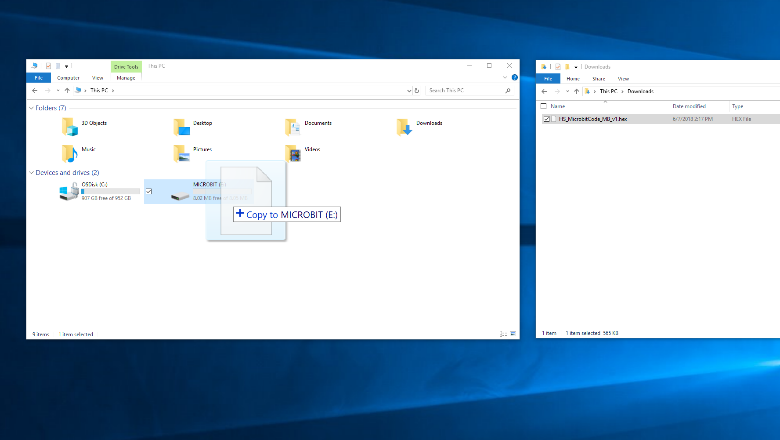 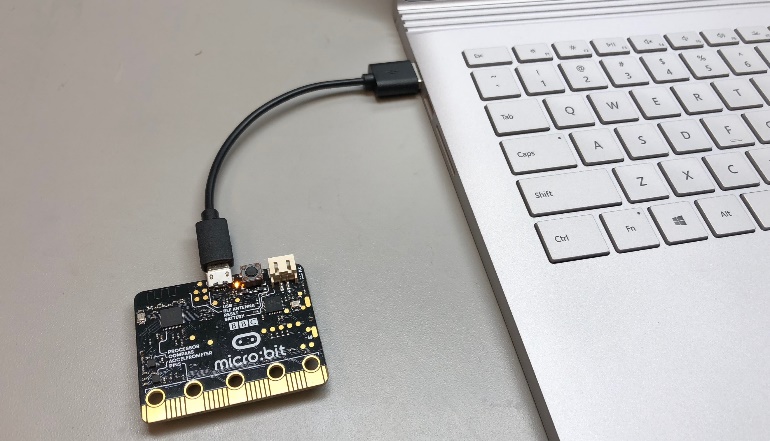 5 | Изберете файла с разширение .hex от папка Downloads и го плъзнете към прозореца на micro:bit.6 | След като LED светлините спрат да премигват, кодът е качен на платка micro:bit.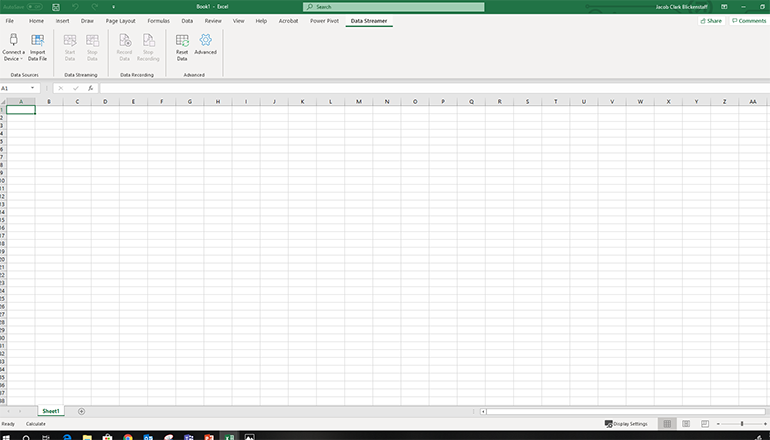 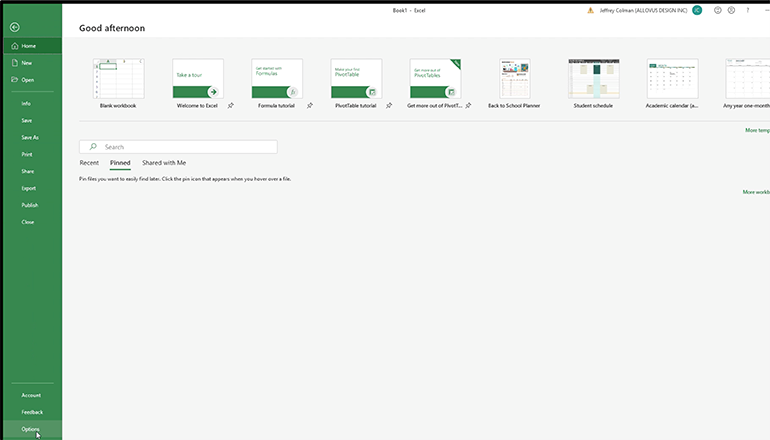 1 | Отворете Excel 0365.	2 | Кликнете File и изберете Options, които се намират в дъното на панела.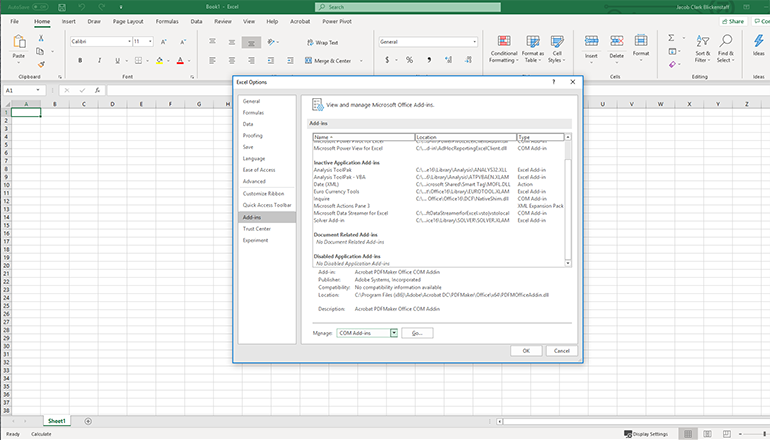 3 | Изберете Add-ins от отворилия се диалогов прозорец.4 | От менюто Manage в дъното на диалоговия прозорец, изберете COM Add-Ins и кликнете Go.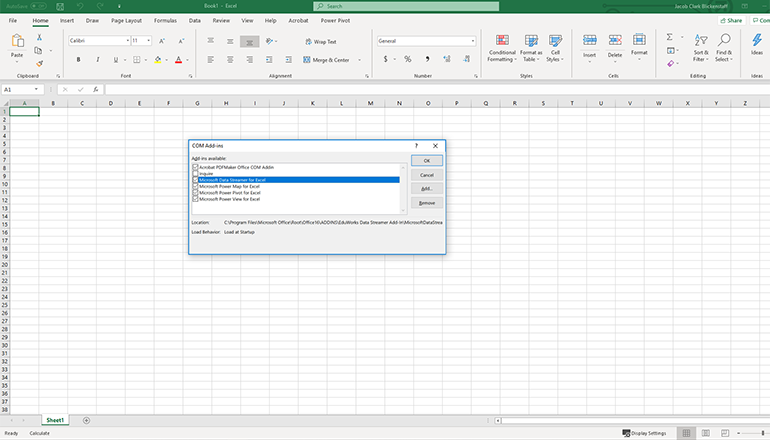 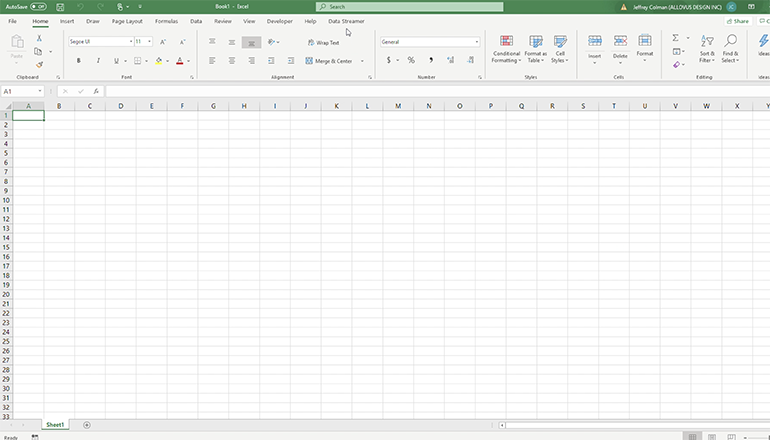 5 | В отворилия се диалогов прозорец сложете отметка на Microsoft Data Streamer и кликнете OK.6 | Трябва да има нов падащ списък Data Streamer в основното меню на Excel.1 | Свържете микроконтролера с USB изхода на вашия компютър. 2 | Натиснете подпрозореца Data Streamer в менюто в Excel. 3 | Натиснете „Connect a Device“, за да свържете микроконтролера с Excel.4 | Натиснете „Start Data“, за да започнете отчитането на данни в Excel 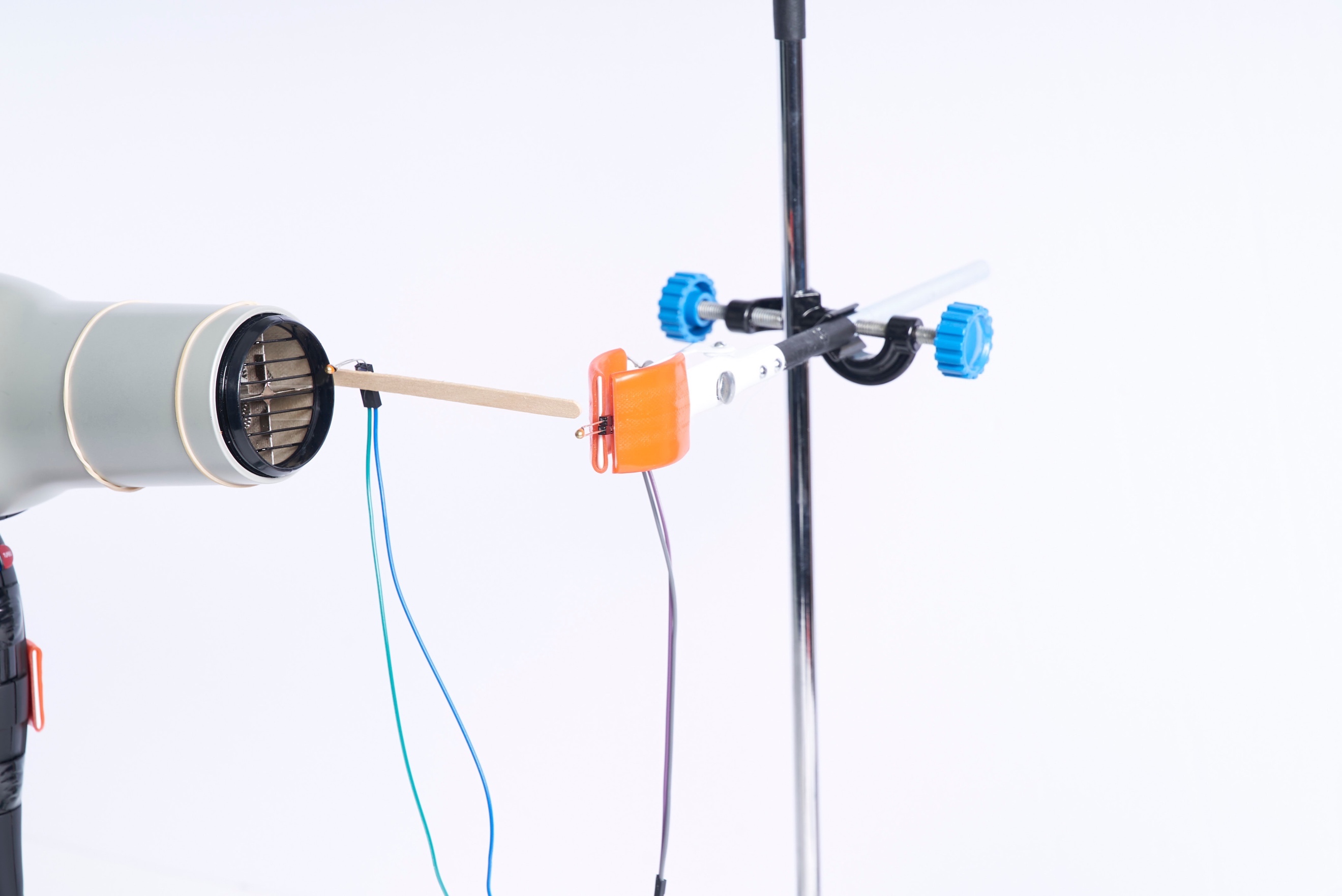 1 | Нагласете ринговата поставка, така че скобата да е  до края на бъркалката. Захванете втория термистор, така че да се пада до бъркалката. 2 След като сте отворили работната книга и свързали микроконтролера с вашия компютър, натиснете „Start Data“, за да започнете визуализирането на данни в Excel.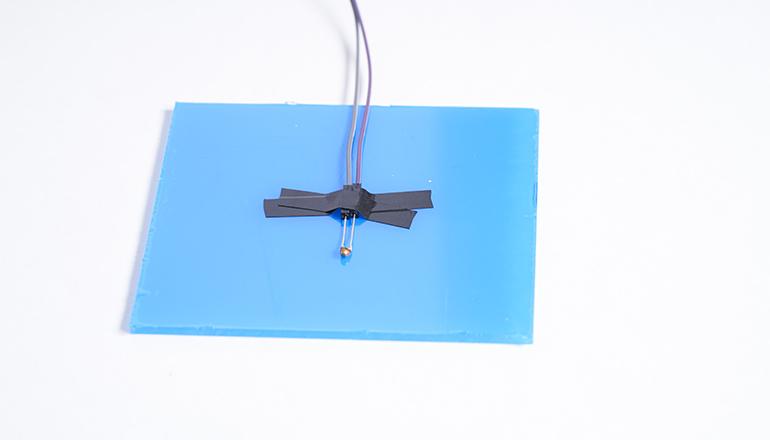 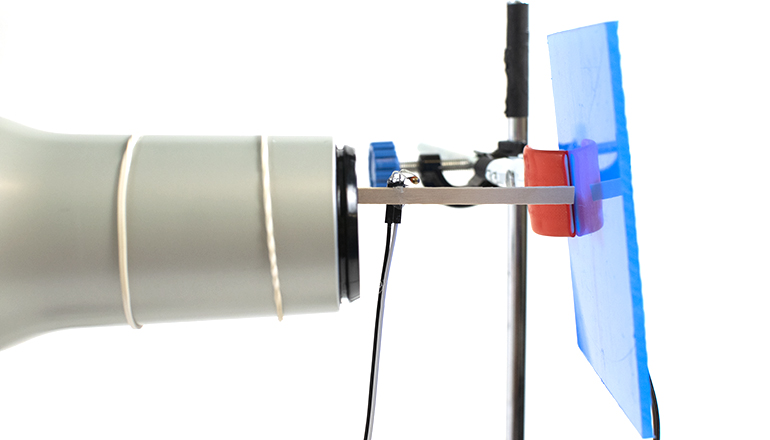 1 | Залепете втория термистор за центъра на изпитния материал, използвайки изолирбанд,	2 |  Захванете материала за ринговата стойка и го нагласете, така че бъркалката да докосва материала и термистора да е от противоположната страна на сешоара.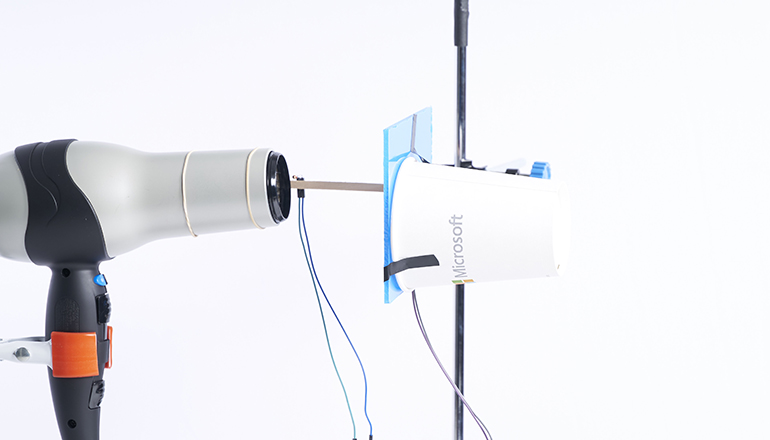 3 | Залепете хартиената чашка (това ще бъде вашата капсула) за изпитния материал, така че да покрива термистора.4 | Въведете името на материала в работната книга (в този случай парафинов восък).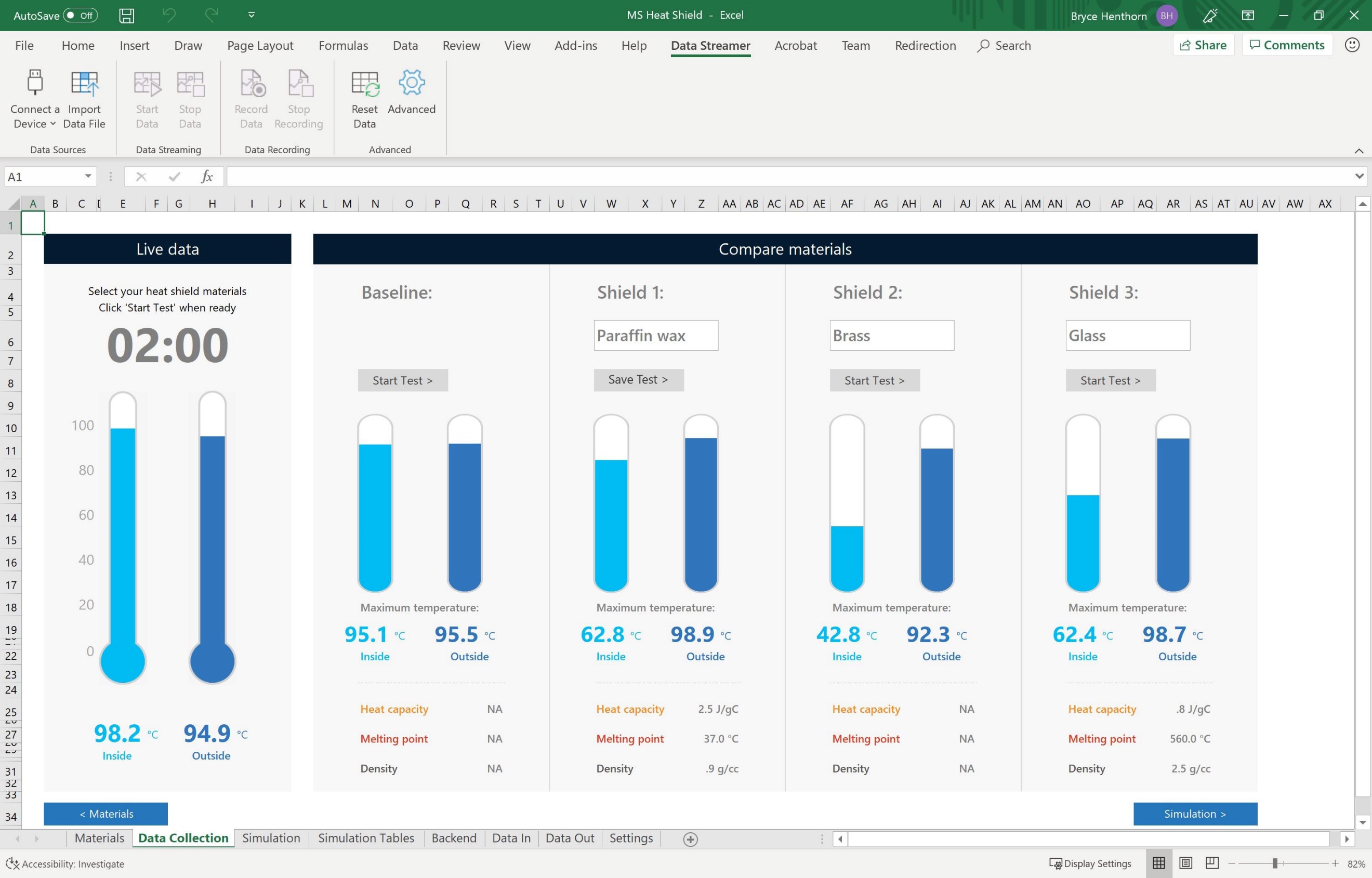 5 | Включете вашия сешоар, на висока температура и скорост (ако сешоарът има такава настройка) и натиснете „Start Test“. 6 | След две минути изключете сешоара и запазете данните.